2022年度 B級コーチ養成講習会トライアル（秋田FA）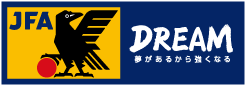 Key Factor4.5.実施日年　　月　　日（　　）年　　月　　日（　　）テーマ　　ゴールを目指す　　ボールを奪う　　